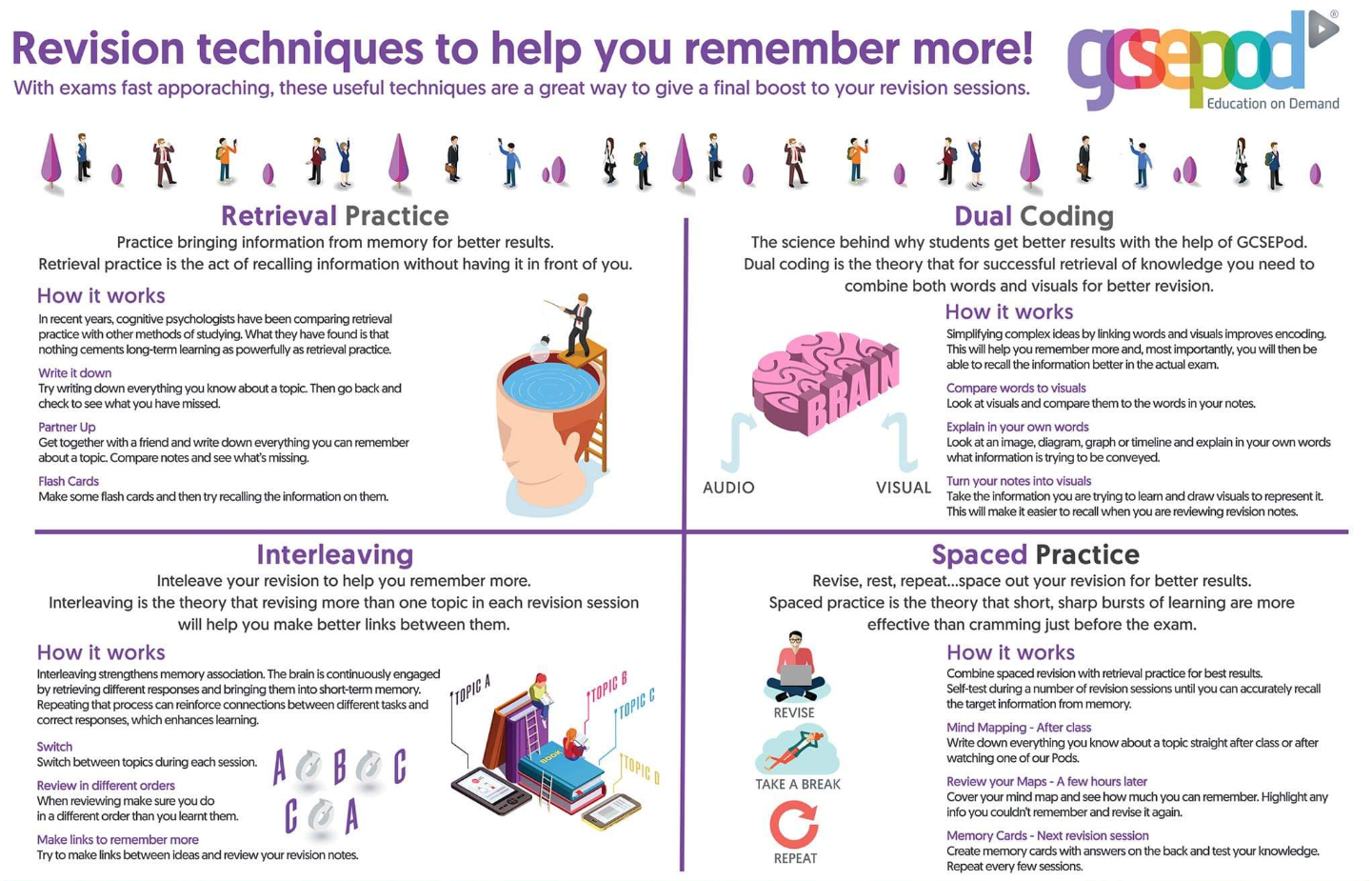 February/MarchFebruary/MarchFebruary/MarchFebruary/March191725210182631119274122028513211614222715233816246th March – first day of mock examinations  January  January  January  101724111825121926132027142128152229162330313131